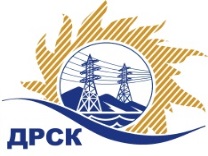 Акционерное Общество«Дальневосточная распределительная сетевая  компания»Протокол № 594/МТПиР-ВПзаседания закупочной комиссии по выбору победителя по открытому электронному запросу предложений на право заключения договора: Полуприцеп (АЭС) закупка № 882  раздел 2.2.2.   ГКПЗ 2015ПРИСУТСТВОВАЛИ: 10 членов постоянно действующей Закупочной комиссии АО «ДРСК»  2-го уровня.Форма голосования членов Закупочной комиссии: очно-заочная.ВОПРОСЫ, ВЫНОСИМЫЕ НА РАССМОТРЕНИЕ ЗАКУПОЧНОЙ КОМИССИИ: Об утверждении результатов процедуры переторжки.Об итоговой ранжировке заявок.О выборе победителя запроса предложений.ПО ВОПРОСУ № 1Признать процедуру переторжки состоявшейся.Утвердить окончательные цены предложений участниковПО ВОПРОСУ № 2Утвердить итоговую ранжировку предложенийПО ВОПРОСУ № 3Признать победителем открытого электронного конкурса на право заключения договора на поставку: «Полуприцеп (АЭС)» участника, занявшего первое место в итоговой ранжировке по степени предпочтительности для заказчика - АО "Уралавтоприцеп" (454038, Челябинская обл., г. Челябинск, ул. Хлебозаводская, 5), на условиях: стоимость предложения 1 152 542,37 руб. (цена без НДС) (1 360 000,00  руб. с учетом НДС). Срок поставки: до 21.12.2015 г. с возможностью досрочной поставки, но не менее 60 дней с момента заключения договора поставки. Условия оплаты:  100%  по факту поставки в течение 30 календарных дней. Гарантийный срок: 21 месяц. Предложение имеет статус оферты и действует 121 день  со следующего дня вскрытия конвертов.город  Благовещенск«__8_» сентября 2015 года№п/пНаименование Участника закупки и его адресЦена предложения до переторжки без НДС, руб.Цена предложения после переторжки без НДС, руб.1.АО "Уралавтоприцеп" (454038, Челябинская обл., г. Челябинск, ул. Хлебозаводская, 5)1 177 966,101 152 542,372.ООО "МИР МАШИН" (680052, Россия, Хабаровский край, г. Хабаровск, ул. Горького, д. 61 "А")1 173 728,811 169 491,533.ООО «ГИРД-Автофургон» (456300, Челябинская область, г. Миасс, ул. Севастопольская, д. 1 А)1 411 525,421 411 525,42Место в итоговой ранжировкеНаименование и адрес участникаЦена предложения до переторжки без НДС, руб.Цена предложения после переторжки без НДС, руб.1 местоАО "Уралавтоприцеп" (454038, Челябинская обл., г. Челябинск, ул. Хлебозаводская, 5)1 177 966,101 152 542,372 местоООО "МИР МАШИН" (680052, Россия, Хабаровский край, г. Хабаровск, ул. Горького, д. 61 "А")1 173 728,811 169 491,533 местоООО «ГИРД-Автофургон» (456300, Челябинская область, г. Миасс, ул. Севастопольская, д. 1 А)1 411 525,421 411 525,42Ответственный секретарь Закупочной комиссии: Моторина О.А. _____________________________Технический секретарь Закупочной комиссии:  Терёшкина Г.М._______________________________